CARTA DE SERVIÇOSCOORDENADORIA MUNICIPAL DE DEFESA CIVIL2021SERVIÇOS OFERECIDOS PELA SEMSI COORDENADORIA MUNICIPAL DE DEFESA CIVILCONCESSÃO DE ASSISTÊNCIA HUMANITÁRIA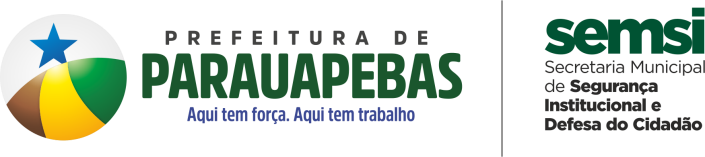 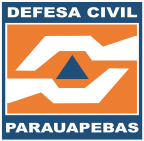 CONCESSÃO DE AUXÍLIO PECUNIÁRIOEMISSÃO DE ALERTAS DE RISCO METEOROLOGICOS1- Serviços oferecidos:A Coordenadoria Municipal de Defesa Civil - COMDEC, disponibiliza para a população o seguinte serviço:Concessão de Assistência humanitária (Cesta básica, Kit limpeza, kit higiene, cobertores, água mineral).2- Informações necessárias para acessar o serviço:Para abrir manifestação, o cidadão necessita ligar na Central Telefônica ((94) 3356- 2597 / 199) e prestar somente informação sobre o tipo de desastre; dados pessoais (nome, endereço e contato).Quando acionar a Defesa Civil?No período de inverno Amazônico, famílias afetadas por eventos adversos, residentes em áreas consideradas de risco de acordo com o mapeamento do Serviço Geológico e outros cenários de risco existentes no território municipal.3- Principais etapas do serviço:Solicitação do serviço (ligar ou ir pessoalmente a Defesa Civil)Informar o tipo de desastre e dados pessoais.A equipe vai a campo atender a demanda e fazer a visita domiciliar,Realizar o reconhecimento da área de risco.Fazer abordagem, cadastro, levantamento de necessidades e perdas,Verificar alternativa de acolhimento, entender a necessidade do usuário para intervir.4- Previsão do prazo máximo para a prestação do serviço e Tempo de esperaPrazo para Concessão de Assistência humanitária (Cesta básica, Kit limpeza, kit higiene, cobertores, água mineral): Até 24 h de acordo com a demanda.Forma de prestação de serviço e Por quais canais o serviço pode ser oferecido e Mecanismo de comunicação com os usuários?Forma de prestação de serviçoPor meio de visita na área, efetuado pela equipe, que promove o conhecimento e a avaliação do cenário para os encaminhamentos necessários.Por quais canais o serviço pode ser oferecidoA solicitações podem ser feitas por Telefone/ Presencial ou Institucional encaminhada pelos órgãos da rede socioassistencial.5- Procedimentos para receber e responder as manifestações dos usuários e Mecanismos de consulta para acompanhar o andamento do serviço solicitado.Os serviços solicitados, o usuário deve acompanhar o andamento da solicitação através do telefone ((94) 3356-2597 / 199) ou pessoalmente ao departamento.Manifestações ou outras solicitações de informações sobre os serviços podem ser realizadas pelo telefone acima, ou pelo e-mail: defesa.civil@parauapebas.pa.gov.br.6- Locais e formas para o usuário apresentar eventual manifestação sobre a prestação do serviçoCentral Telefônica – Coordenadoria Municipal de Defesa CivilEndereço: Rua Karajá, Lotes 1 a 8, Quadra 70, Parque dos Carajás II Parauapebas – PA CEP: 68515-000Telefone: (94) 3356-2597 / 199E-mail: defesa.civil@parauapebas.pa.gov.brHorário de atendimento presencial: Segunda a Sexta (07:00 – 19:00 H).7- Prioridade no atendimento.Famílias afetadas por eventos adversos, residentes em áreas consideradas de risco de acordo com o mapeamento do CPRM/2019 e outros cenários de risco existentes no território municipal.1- Serviços oferecidos:A Coordenadoria Municipal de Defesa Civil - COMDEC, disponibiliza para a população o seguinte serviço:Concessão de auxílio pecuniário: moradia e recomeço.2- Informações necessárias para acessar o serviço:Para abrir manifestação, o cidadão necessita ligar na Central Telefônica ((94) 3356- 2597 / 199) e prestar somente informação sobre o tipo de desastre; dados pessoais (nome, endereço e contato).Quando acionar a Defesa Civil?No período de inverno Amazônico, famílias afetadas por eventos adversos, residentes em áreas consideradas de risco de acordo com o mapeamento do Serviço Geológico e outros cenários de risco existentes no território municipal.3- Principais etapas do serviço:Operacionalização dos auxílios pecuniário emergenciais: Moradia e Recomeço:Mediante decreto de situação de emergência (Lei municipal nº 4.859)Receber demanda da população afetada, realizar visita técnica social, conferir cenário, situação do afetado e triagem socioeconômica,deferir a solicitação e aguardar liberação do auxílio.4- Previsão do prazo máximo para a prestação do serviço e Tempo de esperaPrazo para Concessão de Auxílio de pecuniário (moradia e recomeço): entre 15 e 30 dias de acordo com a Lei municipal de nº 4.859.5- Procedimentos para receber e responder as manifestações dos usuários e Mecanismos de consulta para acompanhar o andamento do serviço solicitado.Os serviços solicitados, o usuário deve acompanhar o andamento da solicitação através do telefone ((94) 3356-2597 / 199) ou pessoalmente ao departamento.Manifestações ou outras solicitações de informações sobre os serviços podem ser realizadas pelo telefone acima, ou pelo e-mail:defesa.civil@parauapebas.pa.gov.br.6- Locais e formas para o usuário apresentar eventual manifestação sobre a prestação do serviçoCentral Telefônica – Coordenadoria Municipal de Defesa CivilEndereço: Rua Karajá, Lotes 1 a 8, Quadra 70, Parque dos Carajás II Parauapebas – PA CEP: 68515-000Telefone: (94) 3356-2597 / 199E-mail: defesa.civil@parauapebas.pa.gov.brHorário de atendimento presencial: Segunda a Sexta (07:00 – 19:00 H).7- Prioridade no atendimento.Famílias afetadas por eventos adversos, residentes em áreas consideradas de risco de acordo com o mapeamento do CPRM/2019 e outros cenários de risco existentes no território municipal.1- Serviços oferecidos:A Coordenadoria Municipal de Defesa Civil - COMDEC, disponibiliza para a população o seguinte serviço:Atuar no monitoramento das áreas de risco mapeadas no município, no monitoramento meteorológico, hidrológico e geológico através de controles específicos, no mapeamento de novas áreas de risco, na emissão de alertas para a população conforme prerrogativas da Lei 12.608 de 2012 (Política Nacional de Proteção de Defesa Civil) e a Lei 4545 de 2013 que dispõemsobre a Coordenadoria Municipal de Defesa Civil.2- Informações necessárias para acessar o serviço:Para se cadastrar, basta enviar um SMS com o CEP 68515 000 para a Defesa Civil, no número 40199.Quando acionar a Defesa Civil?No período de inverno Amazônico, famílias afetadas por eventos adversos, residentes em áreas consideradas de risco de acordo com o mapeamento do Serviço Geológico e outros cenários de risco existentes no território municipal.3- Principais etapas do serviço:Para se cadastrar, basta enviar um SMS com o CEP 68515 000 para a Defesa Civil, no número 40199.4- Previsão do prazo máximo para a prestação do serviço e Tempo de esperaCadastro no serviço de recebimento de alertas: Até 24 h após o cadastro.5- Forma de prestação de serviço e Por quais canais o serviço pode ser oferecido e Mecanismo de comunicação com os usuários?Forma de prestação de serviçoEmissão de alertas (via SMS) para a população conforme prerrogativas da Lei 12.608 de 2012 (Política Nacional de Proteção de Defesa Civil) e a Lei 4545 de 2013 que dispõem sobre a Coordenadoria Municipal de Defesa Civil.Por quais canais o serviço pode ser oferecidoOs alertas são emitidos via SMS para os números cadastrados.6- Procedimentos para receber e responder as manifestações dos usuários e Mecanismos de consulta para acompanhar o andamento do serviço solicitado.Os serviços solicitados, o usuário deve acompanhar o andamento da solicitação através do telefone ((94) 3356-2597 / 199) ou pessoalmente ao departamento.Manifestações ou outras solicitações de informações sobre os serviços podem ser realizadas pelo telefone acima, ou pelo e-mail:defesa.civil@parauapebas.pa.gov.br.7- Locais e formas para o usuário apresentar eventual manifestação sobre a prestação do serviçoCentral Telefônica – Coordenadoria Municipal de Defesa CivilEndereço: Rua Karajá, Lotes 1 a 8, Quadra 70, Parque dos Carajás II Parauapebas – PA CEP: 68515-000Telefone: (94) 3356-2597 / 199E-mail: defesa.civil@parauapebas.pa.gov.brHorário de atendimento presencial: Segunda a Sexta (07:00 – 19:00 H).8- Prioridade no atendimento.Toda a população está apta a receber os alertas de risco meteorológicos.1- Serviços oferecidos:A Coordenadoria Municipal de Defesa Civil - COMDEC, disponibiliza para a população o seguinte serviço:Apoio logístico a população afetada por evento adverso: retirada das famílias das áreas afetadas ou consideradas de risco.2- Informações necessárias para acessar o serviço:Para abrir manifestação, o cidadão necessita ligar na Central Telefônica ((94) 3356- 2597 / 199) e prestar somente informação sobre o tipo de desastre; dados pessoais (nome, endereço e contato).Quando acionar a Defesa Civil?No período de inverno Amazônico, famílias afetadas por eventos adversos, residentes em áreas consideradas de risco de acordo com o mapeamento do Serviço Geológico e outros cenários de risco existentes no território municipal.3- Principais etapas do serviço:Solicitação do serviço (ligar ou ir pessoalmente a Defesa Civil)Informar o tipo de desastre e dados pessoais.A equipe vai a campo atender a demanda e retirar a família.Verificar alternativa de acolhimento, entender a necessidade do usuário para intervir.4- Previsão do prazo máximo para a prestação do serviço e Tempo de esperaImediato conforme a gravidade da demanda. As equipes da Defesa Civil são distribuídas estrategicamente, de modo a otimizar o tempo-resposta entre o chamado da população, o encaminhamento e as tratativas para as demandas apresentadas.5- Forma de prestação de serviço e Por quais canais o serviço pode ser oferecido e Mecanismo de comunicação com os usuários?Forma de prestação de serviçoPor meio de visita na área, efetuado pela equipe, que atua na retirada da família da área de risco e encaminha para locais seguros.Por quais canais o serviço pode ser oferecidoA solicitações podem ser feitas por Telefone/ Presencial ou Institucional encaminhada pelos órgãos da rede socioassistencial.6- Procedimentos para receber e responder as manifestações dos usuários e Mecanismos de consulta para acompanhar o andamento do serviço solicitado.Os serviços solicitados, o usuário deve acompanhar o andamento da solicitação através do telefone ((94) 3356-2597 / 199) ou pessoalmente ao departamento.Manifestações ou outras solicitações de informações sobre os serviços podem ser realizadas pelo telefone acima, ou pelo e-mail: defesa.civil@parauapebas.pa.gov.br.7- Locais e formas para o usuário apresentar eventual manifestação sobre a prestação do serviçoCentral Telefônica – Coordenadoria Municipal de Defesa CivilEndereço: Rua Karajá, Lotes 1 a 8, Quadra 70, Parque dos Carajás II Parauapebas – PA CEP: 68515-000Telefone: (94) 3356-2597 / 199E-mail: defesa.civil@parauapebas.pa.gov.brHorário de atendimento presencial: Segunda a Sexta (07:00 – 19:00 H).8 - Prioridade no atendimento.Famílias afetadas por eventos adversos, residentes em áreas consideradas de risco de acordo com o mapeamento do CPRM/2019 e outros cenários de risco existentes no território municipal.